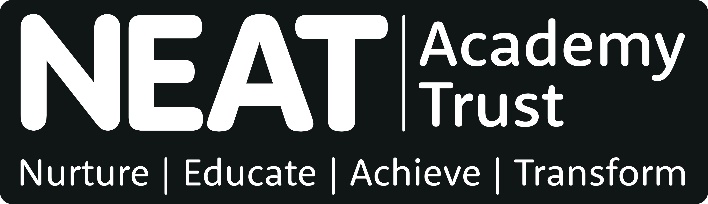 Application formPart AContact detailsReferencesPlease provide two references, one of which must be from your present or most recent employer.  We will take up references before we interview you, unless there are exceptional circumstances we consider reasonable.  (Where it is agreed that a reference will not be provided in advance of interview, it will be requested before a job offer is made.)Your right to work in the Are there any restrictions which might affect your right to take up employment in the ? Yes/No If Yes, please give details.What is your nationality?Flexible workingWe are committed to giving you the opportunity to change your work pattern when possible so you can balance your work commitments with other responsibilities.   Do you want to work full-time only?					Yes/NoWould you like us to consider you for other working patterns (for example, job share,          part-time work, working in term-time only and so on)?			Yes/NoMaking reasonable adjustmentsRelationships to directors of NEAT Academy Trust or governors of NEAT schoolsYou must not use your relationships with directors or governors to try to get a job with us. If you do, we will not consider your application. Equalities MonitoringPlease tick to confirm:I have completed the Equalities Monitoring Form and will send it		Yes with this application form.Data ProtectionThe information on this application form, criminal records declaration form and equalities monitoring form may be recorded by us in paper and electronic form and used to send information to you that is relevant to your application and to monitor equality and diversity.We publish a Privacy Notice for job applicants that explains the personal data we collect and how and why we process it.  This can be viewed on the NEAT website at: https://www.neat.org.uk/policies-documents/DeclarationI declare that, as far as I know, all the information I have given is correct.  I understand that if I give false or incomplete answers you will not consider my application or, if you have already given me the job, you may dismiss me without notice.I understand that a barred person is breaking the law if they seek, offer or engage in regulated activity with a group (children and/or vulnerable adults) from which they are barred from working.I confirm that I give consent for my personal data to be processed as described above.Your signature:      Date:      If you complete this application form electronically and send it to us by e-mail, we will ask you to sign a paper copy of the form if you are invited to interview.Part BEducation, training and qualificationsPlease give details of any qualifications or work-related training you have achieved (start with the most recent and work back).  Please continue on a separate sheet if you need more space. QualificationsContinuing professional development and training courses you have been onMembership of professional organisationsPlease list any professional organisations you are a member of which are relevant to the job you are applying for.Your current or most recent jobPlease tell us about your current job.  If you are not currently employed, please tell us about your last job.  Your past jobsPlease tell us about any previous employment. Start with the most recent and work backwards. Please show and explain any gaps in your employment history. (Continue on another sheet if you need to.)Experience and skillsWe would like more information about how you feel you meet the requirements of the job based on the criteria in the person specification that are listed as being assessed at the application stage.  It is very important that you support your application with examples, which can come from experiences at work and in other situations.(Please continue on a separate page if necessary.)Please return your application form and equalities monitoring form by e-mail to  j.brigham@neatat.org.uk by the advertised closing date.Job you are applying for: Business area: First names:     Address and postcode:     Daytime phone number:     								May we call you on your daytime number?  Yes/NoLast name:      Title: Mr  Mrs  Miss  Ms  Other (please say which): National Insurance number:      Mobile phone number:      Evening phone number:     Main email address:      Other email address:      We will use email to communicate with you during and after the recruitment process.  Please consider this as you may not want to use your work email address.  Please confirm whether you are happy for us to communicate with you by email.   YES/NOMain email address:      Other email address:      We will use email to communicate with you during and after the recruitment process.  Please consider this as you may not want to use your work email address.  Please confirm whether you are happy for us to communicate with you by email.   YES/NOName:      Organisation, address and postcode:Phone number:      Email:      Job title:      Relationship to you:      Can we contact this person before we interview you? Yes/NoIf No, state the exceptional circumstances you would like us to consider:      Name:      Organisation, address and postcode:Phone number:      Email:      Job title:      Relationship to you:      Can we contact this person before we interview you? Yes/NoIf No, state the exceptional circumstances you would like us to consider:      Do you need us to make any reasonable adjustments to help you in the recruitment process?   Yes/NoIf ‘Yes’, please say what these are.      If you have any relationship with any director or governor, please tell us their name and the relationship.Place you studied at and the dates you studied here Qualification and grade gainedDate achievedGive details of how you have kept your skills up to date.  (Continue on a separate sheet if you need more space.)Professional organisation Level of membershipEmployer’s name and addressJob titleDate your employment startedMain dutiesMain achievementsReason for leaving and leave dateHow much notice do you have to give? Please tell us your current salary and, where relevant, salary point and pay range/grade.Salary: £      If employed in a school/academy or local government:salary point:      grade/pay range:      any additional allowances or payments (e.g. TLR, salary safeguarding/cash protection):      Employer’s name and addressPosition held and main dutiesDates and reason for leaving (DD/MM/YYYY)      -            -            -            -            -            -      